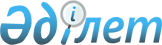 Сарқан ауданының 2012-2014 жылдарға арналған бюджеті туралы
					
			Күшін жойған
			
			
		
					Алматы облысы Сарқан аудандық мәслихатының 2011 жылғы 21 желтоқсандағы N 53-309 шешімі. Алматы облысының Әділет департаменті Сарқан ауданының Әділет басқармасында 2011 жылы 27 желтоқсанда N 2-17-107 тіркелді. Күші жойылды - Алматы облысы Сарқан аудандық мәслихатының 2014 жылғы 10 қазандағы № 41-215 шешімімен      Ескерту. Күші жойылды - Алматы облысы Сарқан аудандық мәслихатының 10.10.2014 № 41-215 шешімімен.

      РҚАО ескертпесі.

      Мәтінде авторлық орфография және пунктуация сақталған.       

Қазақстан Республикасы 2008 жылғы 4 желтоқсандағы Бюджет Кодексінің 9-бабының 2-тармағына, Қазақстан Республикасы 2001 жылғы 23 қаңтардағы "Қазақстан Республикасындағы жергілікті мемлекеттік басқару және өзін-өзі басқару туралы" Заңының 6-бабы 1–тармағының 1)-тармақшасына сәйкес, Сарқан аудандық мәслихаты ШЕШІМ ҚАБЫЛДАДЫ:



      1. 2012-2014 жылдарға арналған аудандық бюджет тиесінше 1, 2, 3-қосымшаларына сәйкес, соның ішінде 2012 жылға келесі көлемде бекітілсін:



      1) Кірістер – 4157033 мың теңге, соның ішінде:

      салықтық түсімдер бойынша - 160486 мың теңге;

      салықтық емес түсімдер бойынша - 10500 мың теңге;

      негізгі капиталды сатудан түсетін түсімдер бойынша - 13000 мың теңге;

      трансферттердің түсімдері бойынша – 3939984 мың теңге;

      субвенциялар - 2234629 мың теңге.



      2) Шығындар – 4199292 мың теңге.



      3) Таза бюджеттік кредит беру – 41767 мың теңге, оның ішінде:

      бюджеттік кредиттер - 44504 мың теңге;

      бюджеттік кредиттерді өтеу - 2737 мың теңге.



      4) Қаржы активтерімен жасалатын операциялар бойынша сальдо – 0 мың теңге.



      5) Бюджет тапшылығы (профицит) – -84026 мың теңге;



      6) Бюджет тапшылығын қаржыландыру (профицитін пайдалану) – 84026 мың теңге, оның ішінде:

      қарыздарды өтеу - 2737 мың теңге.

      Ескерту. 1-тармаққа өзгеріс енгізілді - Алматы облысы Сарқан аудандық мәслихатының 2012.02.17 N 2-9 (2012 жылдың 1 қаңтарынан бастап қолданысқа енгізіледі); 2012.04.13 N 4-20 (2012 жылдың 1 қаңтарынан бастап қолданысқа енгізіледі); 2012.06.08 N 6-33 (2012 жылдың 1 қаңтарынан бастап қолданысқа енгізіледі); 2012.09.06 N 9-59 (2012 жылдың 1 қаңтарынан бастап қолданысқа енгізіледі); 2012.11.05 N 10-62 (2012 жылдың 1 қаңтарынан бастап қолданысқа енгізіледі); 2012.12.05 N 11-67 (2012 жылдың 1 қаңтарынан бастап қолданысқа енгізіледі) Шешімдерімен.



      2. Табиғи және техногендік сипаттағы төтенше жағдайларды жою үшін ауданның жергілікті атқарушы органының төтенше резерві 2856 мың теңге сомасында бекітілсін.



      3. 2012 жылға арналған аудандық бюджеттің орындалу барысында секвестрге жатпайтын бюджеттік бағдарлама тізбесі 4-қосымшаға сәйкес бекітілсін.



      4. 2012 жылға арналған аудандық бюджеттің бюджеттік даму бағдарламаларының тізбесі 5-қосымшаға сәйкес бекітілсін.



      5. Осы шешім 2012 жылдың 1 қаңтарынан қолданысқа енгізіледі.      Сарқан аудандық мәслихатының

      кезекті 53 сессиясының

      төрағасы:                                  Ш. Асқарғалиева      Сарқан аудандық

      мәслихатының хатшысы:                      Ғ. Рахметқалиев      КЕЛІСІЛГЕН:      Сарқан аудандық экономика,

      бюджеттік жоспарлау және кәсіпкерлік

      бөлімінің бастығы                          Т. Аязбаев

      21 желтоқсан 2011 жыл

"Сарқан ауданының 2012-2014

жылдарға арналған бюджеті

туралы" Сарқан аудандық

мәслихатының 2011 жылғы

21 желтоқсандағы N 53-309

шешімімен бекітілген

1-қосымша 

Сарқан ауданының 2012 жылға арналған бюджеті      Ескерту. 1-қосымша жаңа редакцияда - Алматы облысы Сарқан аудандық мәслихатының 2012.12.05 N 11-67 (2012 жылдың 1 қаңтарынан бастап қолданысқа енгізіледі) Шешімімен.

"Сарқан ауданының 2012-2014

жылдарға арналған бюджеті

туралы" Сарқан аудандық

мәслихатының 2011 жылғы

21 желтоқсандағы N 53-309

шешімімен бекітілген

2-қосымша 

Сарқан ауданының 2013 жылға арналған бюджеті

"Сарқан ауданының 2012-2014

жылдарға арналған бюджеті

туралы" Сарқан аудандық

мәслихатының 2011 жылғы

21 желтоқсандағы N 53-309

шешімімен бекітілген

3-қосымша 

Сарқан ауданының 2014 жылға арналған бюджеті

"Сарқан ауданының 2012-2014

жылдарға арналған бюджеті

туралы" Сарқан аудандық

мәслихатының 2011 жылғы

21 желтоқсандағы N 53-309

шешімімен бекітілген

4-қосымша 

2012 жылға арналған аудандық бюджеттің орындалу барысында

секвестрге жатпайтын бюджеттік бағдарлама тізбегі

"Сарқан ауданының 2012-2014

жылдарға арналған бюджеті

туралы" Сарқан аудандық

мәслихатының 2011 жылғы

21 желтоқсандағы N 53-309

шешімімен бекітілген

5-қосымша 

2012 жылға арналған аудандық бюджеттің бюджеттік даму

бағдарламаларының тізбесі
					© 2012. Қазақстан Республикасы Әділет министрлігінің «Қазақстан Республикасының Заңнама және құқықтық ақпарат институты» ШЖҚ РМК
				СанатыСанатыСанатыСанатыСомасы

(мың

теңге)СыныбыСыныбыСыныбыСомасы

(мың

теңге)Iшкi сыныбыIшкi сыныбыСомасы

(мың

теңге)АтауыСомасы

(мың

теңге)I.КІРІСТЕР41570331Салықтық түсімдер2008960104Меншiкке салынатын салықтар18790001041Мүлiкке салынатын салықтар13602201043Жер салығы824001044Көлiк құралдарына салынатын салық3633801045Бірыңғай жер салығы73000105Тауарларға, жұмыстарға және қызметтерге

салынатын iшкi салықтар1021601052Акциздер245101053Табиғи және басқа да ресурстарды пайдаланғаны

үшiн түсетiн түсiмдер149001054Кәсiпкерлiк және кәсiби қызметтi жүргiзгенi

үшiн алынатын алымдар62750108Заңдық мәнді іс-әрекеттерді жасағаны және

(немесе) оған уәкілеттігі бар мемлекеттік

органдар немесе лауазымды адамдар құжаттар

бергені үшін алынатын міндетті төлемдер278001081Мемлекеттік баж27802Салықтық емес түсiмдер985301Мемлекеттік меншіктен түсетін кірістер580015Мемлекет меншігіндегі мүлікті жалға беруден

түсетін кірістер5800204Мемлекеттік бюджеттен қаржыландырылатын,

сондай-ақ Қазақстан Республикасы Ұлттық

Банкінің бюджетінен (шығыстар сметасынан)

ұсталатын және қаржыландырылатын мемлекеттік

мекемелер салатын айыппұлдар, өсімпұлдар,

санкциялар, өндіріп алулар400002041Мұнай секторы ұйымдарынан түсетін түсімдерді

қоспағанда, мемлекеттік бюджеттен

қаржыландырылатын, сондай-ақ Қазақстан

Республикасы Ұлттық Банкінің бюджетінен

(шығыстар сметасынан) ұсталатын және

қаржыландырылатын мемлекеттік мекемелер

салатын айыппұлдар40000206Басқа да салықтық емес түсiмдер527302061Басқа да салықтық емес түсiмдер52733Негізгі капиталды сатудан түсетін түсімдер63000303Жердi және материалдық емес активтердi сату63002Материалдық емес активтерді сату90003031Жерді сату54004Трансферттердің түсімдері39399840402Мемлекеттiк басқарудың жоғары тұрған органдарынан түсетiн трансферттер393998404022Облыстық бюджеттен түсетiн трансферттер3939984Функционалдық топФункционалдық топФункционалдық топФункционалдық топФункционалдық топсомасы

(мың

теңге)Кіші функцияКіші функцияКіші функцияКіші функциясомасы

(мың

теңге)Бюджеттік бағдарламалардың әкімшісіБюджеттік бағдарламалардың әкімшісіБюджеттік бағдарламалардың әкімшісісомасы

(мың

теңге)БағдарламаБағдарламасомасы

(мың

теңге)Атауысомасы

(мың

теңге)ІІ.ШЫҒЫНДАР419929201Жалпы сипаттағы мемлекеттiк қызметтер286385011Мемлекеттiк басқарудың жалпы функцияларын

орындайтын өкiлдi, атқарушы және басқа

органдар258728011112Аудан (облыстық маңызы бар қала)

мәслихатының аппараты18028011112001Аудан (облыстық маңызы бар қала)

мәслихатының қызметін қамтамасыз ету

жөніндегі қызметтер12578011112003Мемлекеттік органдардың күрделі шығыстары545001122Аудан (облыстық маңызы бар қала) әкімінің

аппараты6828501001Аудан (облыстық маңызы бар қала) әкімінің

қызметін қамтамасыз ету жөніндегі қызметтер57869011122003Мемлекеттік органдардың күрделі шығыстары10416011123Қаладағы аудан, аудандық маңызы бар қала,

кент, ауыл (село), ауылдық (селолық) округ

әкімінің аппараты172415011123001Қаладағы аудан, аудандық маңызы бар

қаланың, кент, ауыл (село), ауылдық

(селолық) округ әкімінің қызметін

қамтамасыз ету жөніндегі қызметтер13015501022Мемлекеттік органның күрделі шығыстары42260012Қаржылық қызмет15177012452Ауданның (облыстық маңызы бар қаланың)

қаржы бөлімі15177012452001Аудандық бюджетті орындау және коммуналдық

меншікті (облыстық маңызы бар қала)

саласындағы мемлекеттік саясатты іске

асыру жөніндегі қызметтер14572012452003Салық салу мақсатында мүлікті бағалауды

жүргізу155018Мемлекеттік органның күрделі шығыстары450015Жоспарлау және статистикалық қызмет1248001453Ауданның (облыстық маңызы бар қаланың)

экономика және бюджеттік жоспарлау бөлімі1248001001Экономикалық саясатты, мемлекеттік

жоспарлау жүйесін қалыптастыру мен дамыту

және ауданды (облыстық маңызы бар қаланы)

басқару саласындағы мемлекеттік саясатты

іске асыру жөніндегі қызметтер1173201004Мемлекеттік органдардың күрделі шығыстары74802Қорғаныс67686021Әскери мұқтаждар2685021122Аудан (облыстық маңызы бар қала) әкімінің

аппараты2685021122005Жалпыға бірдей әскери міндетті атқару

шеңберіндегі іс-шаралар26852Төтенше жағдайлар жөнiндегi жұмыстарды

ұйымдастыру65001122Аудан (облыстық маңызы бар қала) әкімінің

аппараты65001006Аудан (облыстық маңызы бар қала)

ауқымындағы төтенше жағдайлардың алдын

алу және оларды жою64558007Аудандық (қалалық) ауқымдағы дала

өрттерінің, сондай-ақ мемлекеттік өртке

қарсы қызмет органдары құрылмаған елдi

мекендерде өрттердің алдын алу және оларды

сөндіру жөніндегі іс-шаралар44303Қоғамдық тәртіп, қауіпсіздік, құқықтық,

сот, қылмыстық-атқару қызметі1299031Құқық қорғау қызметi1299031458Ауданның (облыстық маңызы бар қаланың)

тұрғын үй-коммуналдық шаруашылығы,

жолаушылар көлігі және автомобиль

жолдары бөлімі1299031458021Елдi мекендерде жол жүрісі қауiпсiздiгін

қамтамасыз ету129904Бiлiм беру2391093041Мектепке дейiнгi тәрбие және оқыту12528004464Ауданның (облыстық маңызы бар қаланың)

білім бөлімі125280041464009Мектепке дейінгі тәрбиелеу мен оқытуды

қамтамасыз ету12473504021Республикалық бюджеттен берілетін нысаналы

трансферттер есебінен жалпы үлгідегі,

арнайы (түзету), дарынды балалар үшін

мамандандырылған, жетім балалар мен

ата-аналарының қамқорынсыз қалған балалар

үшін балабақшалар, шағын орталықтар, мектеп

интернаттары, кәмелеттік жасқа

толмағандарды бейімдеу орталықтары

тәрбиешілеріне біліктілік санаты үшін

қосымша ақының мөлшерін ұлғайту545042Бастауыш, негізгі орта және жалпы орта

білім беру1680400042123Қаладағы аудан, аудандық маңызы бар қала,

кент, ауыл (село), ауылдық (селолық) округ

әкімінің аппараты893042123005Ауылдық (селолық) жерлерде балаларды

мектепке дейін тегін алып баруды және

кері алып келуді ұйымдастыру89304464Ауданның (облыстық маңызы бар қаланың)

білім бөлімі167950704003Жалпы білім беру162904304006Балаларға қосымша білім беру 2168404063Республикалық бюджеттен берілетін нысаналы

трансферттер есебінен "Назарбаев зияткерлік

мектептері" ДБҰ-ның оқу бағдарламалары

бойынша біліктілікті арттырудан өткен

мұғалімдерге еңбекақыны арттыру87904064Бастауыш, негізгі орта, жалпыға бірдей орта

білім беру ұйымдарының (дарынды балаларға

арналған мамандандырылған (жалпы үлгідегі,

арнайы (түзету); жетім балаларға және

ата-анасының қамқорлығынсыз қалған

балаларға арналған ұйымдар): мектептердің,

мектеп-интернаттарының мұғалімдеріне

біліктілік санаты үшін қосымша ақы мөлшерін

республикалық бюджеттен берілетін

трансферттер есебінен ұлғайту27901049Бiлiм беру саласындағы өзге де қызметтер58541304464Ауданның (облыстық маңызы бар қаланың)

білім бөлімі330081001Жергілікті деңгейде білім беру саласындағы

мемлекеттік саясатты іске асыру жөніндегі

қызметтер1688304004Ауданның (облыстық маңызы бар қаланың)

мемлекеттік білім беру мекемелерінде білім

беру жүйесін ақпараттандыру9170049464005Ауданның (облыстық маңызы бар қаланың)

мемлекеттік білім беру мекемелер үшін

оқулықтар мен оқу-әдiстемелiк кешендерді

сатып алу және жеткізу20055049464007Аудандық (қалалық) ауқымдағы мектеп

олимпиадаларын және мектептен тыс

іс-шараларды өткiзу1978012Мемлекеттік органның күрделі шығыстары705049464015Республикалық бюджеттен берілетін

трансферттер есебінен жетім баланы (жетім

балаларды) және ата-аналарының қамқорынсыз

қалған баланы (балаларды) күтіп-ұстауға

асыраушыларына ай сайынғы ақшалай қаражат

төлемдері13599020Республикалық бюджеттен берілетін

трансферттер есебінен үйде оқытылатын

мүгедек балаларды жабдықпен, бағдарламалық

қамтыммен қамтамасыз ету500067Ведомстволық бағыныстағы мемлекеттік

мекемелерінің және ұйымдарының күрделі

шығыстары267191467Ауданның (облыстық маңызы бар қаланың)

құрылыс бөлімі255332037Білім беру объектілерін салу және

реконструкциялау25533206Әлеуметтiк көмек және әлеуметтiк

қамсыздандыру166278062Әлеуметтiк көмек148262062451Ауданның (облыстық маңызы бар қаланың)

жұмыспен қамту және әлеуметтік

бағдарламалар бөлімі148262062451002Еңбекпен қамту бағдарламасы40722062451004Ауылдық жерлерде тұратын денсаулық сақтау,

білім беру, әлеуметтік қамтамасыз ету,

мәдениет, спорт және ветеринар мамандарына

отын сатып алуға Қазақстан Республикасының

заңнамасына сәйкес әлеуметтік көмек көрсету8656062451005Мемлекеттік атаулы әлеуметтік көмек5275062451006Тұрғын үй көмегі21964062451007Жергілікті өкілетті органдардың шешімі

бойынша мұқтаж азаматтардың жекелеген

топтарына әлеуметтік көмек19960062451010Үйден тәрбиеленіп оқытылатын мүгедек

балаларды материалдық қамтамасыз ету2009062451014Мұқтаж азаматтарға үйде әлеуметтiк көмек

көрсету2037006245101618 жасқа дейінгі балаларға мемлекеттік

жәрдемақылар9345062451017Мүгедектерді оңалту жеке бағдарламасына

сәйкес, мұқтаж мүгедектерді міндетті

гигиеналық құралдармен қамтамасыз етуге,

және ымдау тілі мамандарының, жеке

көмекшілердің қызмет көрсету584206023Жұмыспен қамту орталықтарының қызметін

қамтамасыз ету14119069Әлеуметтiк көмек және әлеуметтiк қамтамасыз

ету салаларындағы өзге де қызметтер18016069451Ауданның (облыстық маңызы бар қаланың)

жұмыспен қамту және әлеуметтік

бағдарламалар бөлімі18016069451001Жергілікті деңгейде халық үшін әлеуметтік

бағдарламаларды жұмыспен қамтуды қамтамасыз

етуді іске асыру саласындағы мемлекеттік

саясатты іске асыру жөніндегі қызметтер16070069451011Жәрдемақыларды және басқа да әлеуметтік

төлемдерді есептеу, төлеу мен жеткізу

бойынша қызметтерге ақы төлеу1278021Мемлекеттік органдардың күрделі шығыстары66807Тұрғын үй-коммуналдық шаруашылық694164071Тұрғын үй шаруашылығы105806458Ауданның (облыстық маңызы бар қаланың)

тұрғын үй-коммуналдық шаруашылығы,

жолаушылар көлігі және автомобиль

жолдары бөлімі17860002Мемлекеттiк қажеттiлiктер үшiн жер

учаскелерiн алып қою, соның iшiнде сатып

алу жолымен алып қою және осыған байланысты

жылжымайтын мүлiктi иелiктен шығару633005Авариялық және ескі тұрғын үйлерді бұзу1430031Кондоминиум объектілеріне техникалық

паспорттар дайындау791041Жұмыспен қамту-2020 бағдарламасы бойынша

ауылдық елді мекендерді дамыту шеңберінде

объектілерді жөндеу және абаттандыру15006467Ауданның (облыстық маңызы бар қаланың)

құрылыс бөлімі82839071467003Мемлекеттік коммуналдық тұрғын үй қорының

тұрғын үйін жобалау, салу және (немесе)

сатып алу61730071467004Инженерлік коммуникациялық инфрақұрылымды жобалау, дамыту, жайластыру және (немесе) сатып алу21109020Тұрғын үй сатып алуРеспубликалық бюджеттен берілетін

трансферттер есебiненЖергілікті бюджет қаражаты есебінен071479Тұрғын үй инспекциясы бөлімі5107071479001Жергілікті деңгейде тұрғын үй қоры

саласындағы мемлекеттік саясатты іске

асыру жөніндегі қызметтер4057071479005Мемлекеттік органның күрделі шығыстары1050072Коммуналдық шаруашылық490574072458Ауданның (облыстық маңызы бар қаланың)

тұрғын үй-коммуналдық шаруашылығы,

жолаушылар көлігі және автомобиль жолдары

бөлімі490574072458012Сумен жабдықтау және су бұру жүйесінің

жұмыс істеуі 12800072458029Сумен жабдықтау жүйесін дамыту477774073Елді-мекендерді абаттандыру97784073458Ауданның (облыстық маңызы бар қаланың)

тұрғын үй-коммуналдық шаруашылығы,

жолаушылар көлігі және автомобиль

жолдары бөлімі97784073458015Елдi мекендердің көшелерiн жарықтандыру26637073458016Елдi мекендердiң санитариясын қамтамасыз

ету5977073458017Жерлеу орындарын күтiп-ұстау және туысы

жоқтарды жерлеу1926073458018Елдi мекендердi абаттандыру және

көгалдандыру6324408Мәдениет, спорт, туризм және ақпараттық

кеңістiк197960081Мәдениет саласындағы қызмет6234008455Ауданның (облыстық маңызы бар қаланың)

мәдениет және тілдерді дамыту бөлімі6234008003Мәдени-демалыс жұмысын қолдау62340082Спорт215308465Ауданның (облыстық маңызы бар қаланың)

дене шынықтыру және спорт бөлімі215308006Аудандық (облыстық маңызы бар қалалық)

деңгейде спорттық жарыстар өткiзу71708007Әртүрлi спорт түрлерi бойынша аудан

(облыстық маңызы бар қала) құрама

командаларының мүшелерiн дайындау және

олардың облыстық спорт жарыстарына қатысуы1436083Ақпараттық кеңiстiк24928083455Ауданның (облыстық маңызы бар қаланың)

мәдениет және тілдерді дамыту бөлімі24217083455006Аудандық (қалалық) кiтапханалардың жұмыс

iстеуi21145083455007Мемлекеттік тілді және Қазақстан

халықтарының басқа да тілдерін дамыту307208456Ауданның (облыстық маңызы бар қаланың)

ішкі саясат бөлімі71108002Газеттер мен журналдар арқылы мемлекеттік

ақпараттық саясат жүргізу жөніндегі

қызметтер711089Мәдениет, спорт, туризм және ақпараттық

кеңiстiктi ұйымдастыру жөнiндегi өзге де

қызметтер10853908455Ауданның (облыстық маңызы бар қаланың)

мәдениет және тілдерді дамыту бөлімі9855608001Жергілікті деңгейде тілдерді және

мәдениетті дамыту саласындағы мемлекеттік

саясатты іске асыру жөніндегі қызметтер388108010Мемлекеттік органның күрделі шығыстары700032Ведомстволық бағыныстағы мемлекеттік

мекемелерінің және ұйымдарының күрделі

шығыстары9397508456Ауданның (облыстық маңызы бар қаланың)

ішкі саясат бөлімі709508001Жергілікті деңгейде ақпарат,

мемлекеттілікті нығайту және азаматтардың

әлеуметтік сенімділігін қалыптастыру

саласында мемлекеттік саясатты іске асыру

жөніндегі қызметтер574008003Жастар саясаты саласындағы өңірлік

бағдарламаларды iске асыру65508006Мемлекеттік органдардың күрделі шығыстары700465Ауданның (облыстық маңызы бар қаланың)

Дене шынықтыру және спорт бөлімі2888001Жергілікті деңгейде дене шынықтыру және

спорт саласындағы мемлекеттік саясатты

іске асыру жөніндегі қызметтер2438004Мемлекеттік органның күрделі шығыстары45010Ауыл, су, орман, балық шаруашылығы, ерекше

қорғалатын табиғи аумақтар, қоршаған ортаны

және жануарлар дүниесін қорғау, жер

қатынастары143764101Ауыл шаруашылығы28867101453Ауданның (облыстық маңызы бар қаланың)

экономика және бюджеттік жоспарлау бөлімі6631101453099Мамандардың әлеуметтік көмек көрсетуі

жөніндегі шараларды іске асыру6631101462Ауданның (облыстық маңызы бар қаланың)

ауыл шаруашылығы бөлімі9401101462001Жергілікті деңгейде ауыл шаруашылығы

саласындағы мемлекеттік саясатты іске

асыру жөніндегі қызметтер8951006Мемлекеттік органның күрделі шығыстары450101473Ауданның (облыстық маңызы бар қаланың)

ветеринария бөлімі12835101473001Жергілікті деңгейде ветеринария саласындағы

мемлекеттік саясатты іске асыру жөніндегі

қызметтер6181101473003Мемлекеттік органның күрделі шығыстары3012005Мал көмінділерінің (биотермиялық

шұңқырлардың) жұмыс істеуін қамтамасыз ету400101473007Қаңғыбас иттер мен мысықтарды аулауды және

жоюды ұйымдастыру980101473008Алып қойылатын және жойылатын ауру

жануарлардың, жануарлардан алынатын өнімдер

мен шикізаттың құнын иелеріне өтеу514101473009Жануарлардың энзоотиялық аурулары бойынша

ветеринариялық іс-шараларды жүргізу1748106Жер қатынастары6171510463Ауданның (облыстық маңызы бар қаланың)

жер қатынастары бөлімі61715106463001Аудан (облыстық маңызы бар қала) аумағында

жер қатынастарын реттеу саласындағы

мемлекеттік саясатты іске асыру жөніндегі

қызметтер704910004Жердi аймақтарға бөлу жөнiндегi жұмыстарды

ұйымдастыру5397810007Мемлекеттік органның күрделі шығыстары688109Ауыл, су, орман, балық шаруашылығы және

қоршаған ортаны қорғау мен жер қатынастары

саласындағы өзге де қызметтер53182473Ауданның (облыстық маңызы бар қаланың)

ветеринария бөлімі53182109462011Эпизоотияға қарсы іс-шаралар жүргізу5318211Өнеркәсіп, сәулет, қала құрылысы және

құрылыс қызметі38436112Сәулет, қала құрылысы және құрылыс қызметі3843611467Ауданның (облыстық маңызы бар қаланың)

құрылыс бөлімі687111467001Жергілікті деңгейде құрылыс саласындағы

мемлекеттік саясатты іске асыру жөніндегі

қызметтер6421017Мемлекеттік органның күрделі шығыстары45011468Ауданның (облыстық маңызы бар қаланың)

сәулет және қала құрылысы бөлімі3156511467001Жергілікті деңгейде сәулет және қала

құрылысы саласындағы мемлекеттік саясатты

іске асыру жөніндегі қызметтер569911003Ауданның қала құрылысы даму аумағын және

елді мекендердің бас жоспарлары схемаларын

әзірлеу2320011467004Мемлекеттік органдардың күрделі шығыстары266612Көлiк және коммуникация176859121Автомобиль көлiгi176859121458Ауданның (облыстық маңызы бар қаланың)

тұрғын үй-коммуналдық шаруашылығы,

жолаушылар көлігі және автомобиль жолдары

бөлімі176859022Көлік инфрақұрылымын дамыту86767121458023Автомобиль жолдарының жұмыс істеуін

қамтамасыз ету9009213Өзгелер222083Кәсiпкерлiк қызметтi қолдау және

бәсекелестікті қорғау5851469Ауданның (облыстық маңызы бар қаланың)

кәсіпкерлік бөлімі5851001Жергілікті деңгейде кәсіпкерлік пен

өнеркәсіпті дамыту саласындағы мемлекеттік

саясатты іске асыру жөніндегі қызметтер5151004Мемлекеттік органның күрделі шығыстары700139Өзгелер16357139452Ауданның (облыстық маңызы бар қаланың)

қаржы бөлімі1856139452012Ауданның (облыстық маңызы бар қаланың)

жергілікті атқарушы органының резерві1856453Ауданның (облыстық маңызы бар қаланың)

экономика және бюджеттік жоспарлау бөлімі2200003Жергілікті бюджеттік инвестициялық

жобалардың және концессиялық жобалардың

техникалық-экономикалық негіздемелерін

әзірлеу және оған сараптама жүргізу2200139458Ауданның (облыстық маңызы бар қаланың)

тұрғын үй-коммуналдық шаруашылығы,

жолаушылар көлігі және автомобиль жолдары

бөлімі12301139458001Жергілікті деңгейде тұрғын үй-коммуналдық

шаруашылығы, жолаушылар көлігі және

автомобиль жолдары саласындағы мемлекеттік

саясатты іске асыру жөніндегі қызметтер8071139458013Мемлекеттік органдардың күрделі шығыстары730040Республикалық бюджеттен нысаналы

трансферттер есебінен "Өңірлерді дамыту"

Бағдарламасы шеңберінде өңірлерді

экономикалық дамытуға жәрдемдесу бойынша

шараларды іске іске асыру350014Борышқа қызмет көрсету71Борышқа қызмет көрсету7452Ауданның (облыстық маңызы бар қаланың)

қаржы бөлімі7013Жергілікті атқарушы органдардың облыстық

бюджеттен қарыздар бойынша сыйақылар мен

өзге де төлемдерді төлеу бойынша борышына

қызмет көрсету715Трансферттер13068151Трансферттер13068151452Ауданның (облыстық маңызы бар қаланың)

қаржы бөлімі13068006Нысаналы пайдаланылмаған (толық

пайдаланылмаған) трансферттерді қайтару1306816Қарыздарды өтеу851Қарыздарды өтеу85452Ауданның (облыстық маңызы бар қаланың)

қаржы бөлімі85021Жергілікті бюджеттен берілген

пайдаланылмаған бюджеттік кредиттерді

қайтару85ІІІ. ТАЗА БЮДЖЕТТІК КРЕДИТ БЕРУ41767Бюджеттік кредиттер4450410Ауыл, су, орман, балық шаруашылығы, ерекше

қорғалатын табиғи аумақтар, қоршаған ортаны

және жануарлар дүниесін қорғау, жер

қатынастары44504101Ауыл шаруашылығы44504101453Ауданның (облыстық маңызы бар қаланың)

экономика және бюджеттік жоспарлау бөлімі44504101453006Мамандарды әлеуметтік қолдау шараларын

іске асыру үшін бюджеттік кредиттер44504СанатыСанатыСанатыСанатысомасы

(мың

теңге)СыныбыСыныбыСыныбысомасы

(мың

теңге)Iшкi сыныбыIшкi сыныбысомасы

(мың

теңге)Атауысомасы

(мың

теңге)Бюджеттік кредиттерді өтеу27375Бюджеттік кредиттерді өтеу273701Бюджеттік кредиттерді өтеу27371Мемлекеттік бюджеттен берілген бюджеттік

кредиттерді өтеу2737Функционалдық топФункционалдық топФункционалдық топФункционалдық топФункционалдық топсомасы

(мың

теңге)Кіші функцияКіші функцияКіші функцияКіші функциясомасы

(мың

теңге)Бюджеттік бағдарламалардың әкімшісіБюджеттік бағдарламалардың әкімшісіБюджеттік бағдарламалардың әкімшісісомасы

(мың

теңге)БағдарламаБағдарламасомасы

(мың

теңге)Атауысомасы

(мың

теңге)ІV. ҚАРЖЫ АКТИВТЕРІМЕН ЖАСАЛАТЫН ОПЕРАЦИЯЛАР

БОЙЫНША САЛЬДО0СанатыСанатыСанатыСанатысомасы

(мың

теңге)СыныбыСыныбыСыныбысомасы

(мың

теңге)Iшкi сыныбыIшкi сыныбысомасы

(мың

теңге)Атауысомасы

(мың

теңге)V. БЮДЖЕТ ТАПШЫЛЫҒЫ (ПРОФИЦИТІ)-84026VI. БЮДЖЕТ ТАПШЫЛЫҒЫН ҚАРЖЫЛАНДЫРУ

(ПРОФИЦИТІН ПАЙДАЛАНУ)840267Қарыздар түсімі 4450401Мемлекеттік ішкі қарыздар445042Қарыз алу келісім шарттары44504БЮДЖЕТ ҚАРАЖАТЫ ҚАЛДЫҚТАРЫНЫҢ ҚОЗҒАЛЫСЫ42259Функционалдық топФункционалдық топФункционалдық топФункционалдық топФункционалдық топсомасы

(мың

теңге)Кіші функцияКіші функцияКіші функцияКіші функциясомасы

(мың

теңге)Бюджеттік бағдарламалардың әкімшісіБюджеттік бағдарламалардың әкімшісіБюджеттік бағдарламалардың әкімшісісомасы

(мың

теңге)БағдарламаБағдарламасомасы

(мың

теңге)Атауысомасы

(мың

теңге)ҚАРЫЗДАРДЫ ӨТЕУ273716Қарыздарды өтеу2737161Қарыздарды өтеу2737161452Ауданның (облыстық маңызы бар қаланың)

қаржы бөлімі2737161452008Жергілікті атқарушы органның жоғары

тұрған бюджет алдындағы борышын өтеу2737СанатыСанатыСанатыСанатыСомасы

(мың

теңге)СыныбыСыныбыСыныбыСомасы

(мың

теңге)Iшкi сыныбыIшкi сыныбыСомасы

(мың

теңге)АтауыСомасы

(мың

теңге)I.КІРІСТЕР31486751Салықтық түсімдер16160804Меншiкке салынатын салықтар1528241Мүлiкке салынатын салықтар968833Жер салығы82974Көлiк құралдарына салынатын салық402935Бірыңғай жер салығы735105Тауарларға, жұмыстарға және қызметтерге салынатын iшкi салықтар58682Акциздер13103Табиғи және басқа да ресурстарды

пайдаланғаны үшiн түсетiн түсiмдер1198Жер учаскелерін пайдаланғаны үшін төлем11984Кәсiпкерлiк және кәсiби қызметтi жүргiзгенi

үшiн алынатын алымдар336008Заңдық мәнді іс-әрекеттерді жасағаны және

(немесе) оған уәкілеттігі бар мемлекеттік

органдар немесе лауазымды адамдар құжаттар

бергені үшін алынатын міндетті төлемдер29161Мемлекеттік баж29162Салықтық емес түсiмдер1057401Мемлекеттік меншіктен түсетін кірістер3025Мемлекет меншігіндегі мүлікті жалға беруден

түсетін кірістер302Коммуналдық меншіктегі мүлікті жалдаудан

түсетін кірістер30204Мемлекеттік бюджеттен қаржыландырылатын,

сондай-ақ Қазақстан Республикасы Ұлттық

Банкінің бюджетінен (шығыстар сметасынан)

ұсталатын және қаржыландырылатын мемлекеттік

мекемелер салатын айыппұлдар, өсімпұлдар,

санкциялар, өндіріп алулар90641Мұнай секторы ұйымдарынан түсетін түсімдерді

қоспағанда, мемлекеттік бюджеттен

қаржыландырылатын, сондай-ақ Қазақстан

Республикасы Ұлттық Банкінің бюджетінен

(шығыстар сметасынан) ұсталатын және

қаржыландырылатын мемлекеттік мекемелер

салатын айыппұлдар906406Басқа да салықтық емес түсiмдер12081Басқа да салықтық емес түсiмдер12083Негізгі капиталды сатудан түсетін түсімдер1309103Жердi және материалдық емес активтердi сату130911Жерді сату130914Трансферттердің түсімдері296340202Мемлекеттiк басқарудың жоғары тұрған

органдарынан түсетiн трансферттер29634022Облыстық бюджеттен түсетiн трансферттер2963402Функционалдық топФункционалдық топФункционалдық топФункционалдық топФункционалдық топсомасы

(мың

теңге)Кіші функцияКіші функцияКіші функцияКіші функциясомасы

(мың

теңге)Бюджеттік бағдарламалардың әкімшісіБюджеттік бағдарламалардың әкімшісіБюджеттік бағдарламалардың әкімшісісомасы

(мың

теңге)БағдарламаБағдарламасомасы

(мың

теңге)Атауысомасы

(мың

теңге)ІІ.ШЫҒЫНДАР314867501Жалпы сипаттағы мемлекеттiк қызметтер2370941Мемлекеттiк басқарудың жалпы функцияларын

орындайтын өкiлдi, атқарушы және басқа

органдар212104112Аудан (облыстық маңызы бар қала)

мәслихатының аппараты12418001Аудан (облыстық маңызы бар қала)

мәслихатының қызметін қамтамасыз ету

жөніндегі қызметтер12418122Аудан (облыстық маңызы бар қала) әкімінің

аппараты69357001Аудан (облыстық маңызы бар қала) әкімінің

қызметін қамтамасыз ету жөніндегі

қызметтер64114003Мемлекеттік органдардың күрделі шығыстары5243123Қаладағы аудан, аудандық маңызы бар қала,

кент, ауыл (село), ауылдық (селолық)

округ әкімінің аппараты130329001Қаладағы аудан, аудандық маңызы бар

қаланың, кент, ауыл (село), ауылдық

(селолық) округ әкімінің қызметін

қамтамасыз ету жөніндегі қызметтер1303292Қаржылық қызмет13551452Ауданның (облыстық маңызы бар қаланың)

қаржы бөлімі13551001Аудандық бюджетті орындау және

коммуналдық меншікті (облыстық маңызы

бар қала) саласындағы мемлекеттік

саясатты іске асыру жөніндегі қызметтер12925003Салық салу мақсатында мүлікті бағалауды

жүргізу6265Жоспарлау және статистикалық қызмет11439453Ауданның (облыстық маңызы бар қаланың)

экономика және бюджеттік жоспарлау бөлімі11439001Экономикалық саясатты, мемлекеттік

жоспарлау жүйесін қалыптастыру мен дамыту

және ауданды (облыстық маңызы бар қаланы)

басқару саласындағы мемлекеттік саясатты

іске асыру жөніндегі қызметтер1143902Қорғаныс12211Әскери мұқтаждар735122Аудан (облыстық маңызы бар қала) әкімінің

аппараты735005Жалпыға бірдей әскери міндетті атқару

шеңберіндегі іс-шаралар7352Төтенше жағдайлар жөнiндегi жұмыстарды

ұйымдастыру486122Аудан (облыстық маңызы бар қала) әкімінің

аппараты486007Аудандық (қалалық) ауқымдағы дала

өрттерінің, сондай-ақ мемлекеттік өртке

қарсы қызмет органдары құрылмаған елдi

мекендерде өрттердің алдын алу және

оларды сөндіру жөніндегі іс-шаралар48603Қоғамдық тәртіп, қауіпсіздік, құқықтық,

сот, қылмыстық-атқару қызметі16051Құқық қорғау қызметi1605458Ауданның (облыстық маңызы бар қаланың)

тұрғын үй-коммуналдық шаруашылығы,

жолаушылар көлігі және автомобиль

жолдары бөлімі1605021Елдi мекендерде жол жүрісі қауiпсiздiгін

қамтамасыз ету160504Бiлiм беру20915421Мектепке дейiнгi тәрбие және оқыту178631471Ауданның (облыстық маңызы бар қаланың)

білім, дене шынықтыру және спорт бөлімі178631003Мектепке дейінгі тәрбие ұйымдарының

қызметін қамтамасыз ету1786312Бастауыш, негізгі орта және жалпы орта

білім беру1810734123Қаладағы аудан, аудандық маңызы бар қала,

кент, ауыл (село), ауылдық (селолық)

округ әкімінің аппараты1487005Ауылдық (селолық) жерлерде балаларды

мектепке дейін тегін алып баруды және

кері алып келуді ұйымдастыру1487471Ауданның (облыстық маңызы бар қаланың)

білім, дене шынықтыру және спорт бөлімі1809247004Жалпы білім беру1788793005Балалар мен жеткіншектерге қосымша білім

беру204549Бiлiм беру саласындағы өзге де қызметтер102177471Ауданның (облыстық маңызы бар қаланың)

білім, дене шынықтыру және спорт бөлімі102177008Ауданның (облыстық маңызы бар қаланың)

мемлекеттік білім беру мекемелерінде

білім беру жүйесін ақпараттандыру9822009Ауданның (облыстық маңызы бар қаланың)

мемлекеттік білім беру мекемелер үшін

оқулықтар мен оқу-әдiстемелiк кешендерді

сатып алу және жеткізу18891010Аудандық (қалалық) ауқымдағы мектеп

олимпиадаларын және мектептен тыс

іс-шараларды өткiзу1577020Жетім баланы (жетім балаларды) және

ата-аналарының қамқорынсыз қалған баланы

(балаларды) күтіп-ұстауға асыраушыларына

ай сайынғы ақшалай қаражат төлемдері54497023Үйде оқытылатын мүгедек балаларды

жабдықпен, бағдарламалық қамтыммен

қамтамасыз ету1739006Әлеуметтiк көмек және әлеуметтiк

қамсыздандыру1687142Әлеуметтiк көмек151171451Ауданның (облыстық маңызы бар қаланың)

жұмыспен қамту және әлеуметтік

бағдарламалар бөлімі151171002Еңбекпен қамту бағдарламасы41445004Ауылдық жерлерде тұратын денсаулық

сақтау, білім беру, әлеуметтік қамтамасыз

ету, мәдениет және спорт мамандарына отын

сатып алуға Қазақстан Республикасының

заңнамасына сәйкес әлеуметтік көмек

көрсету8274005Мемлекеттік атаулы әлеуметтік көмек6928006Тұрғын үй көмегі23499007Жергілікті өкілетті органдардың шешімі

бойынша мұқтаж азаматтардың жекелеген

топтарына әлеуметтік көмек9110010Үйден тәрбиеленіп оқытылатын мүгедек

балаларды материалдық қамтамасыз ету1855014Мұқтаж азаматтарға үйде әлеуметтiк көмек

көрсету2045601618 жасқа дейінгі балаларға мемлекеттік

жәрдемақылар18911017Мүгедектерді оңалту жеке бағдарламасына

сәйкес, мұқтаж мүгедектерді міндетті

гигиеналық құралдармен қамтамасыз етуге,

және ымдау тілі мамандарының, жеке

көмекшілердің қызмет көрсету6137023Жұмыспен қамту орталықтарының қызметін

қамтамасыз ету145569Әлеуметтiк көмек және әлеуметтiк

қамтамасыз ету салаларындағы өзге де

қызметтер17543451Ауданның (облыстық маңызы бар қаланың)

жұмыспен қамту және әлеуметтік

бағдарламалар бөлімі17543001Жергілікті деңгейде халық үшін әлеуметтік

бағдарламаларды жұмыспен қамтуды

қамтамасыз етуді іске асыру саласындағы

мемлекеттік саясатты іске асыру жөніндегі

қызметтер16231011Жәрдемақыларды және басқа да әлеуметтік

төлемдерді есептеу, төлеу мен жеткізу

бойынша қызметтерге ақы төлеу131207Тұрғын үй-коммуналдық шаруашылық3020491Тұрғын үй шаруашылығы139455467Ауданның (облыстық маңызы бар қаланың)

құрылыс бөлімі135165003Мемлекеттік коммуналдық тұрғын үй қорының

тұрғын үй құрылысы97665004Инженерлік коммуникациялық инфрақұрылымды

дамыту және жайластыру37500479Тұрғын үй инспекциясы бөлімі4290001Жергілікті деңгейде тұрғын үй қоры

саласындағы мемлекеттік саясатты іске

асыру жөніндегі қызметтер42902Коммуналдық шаруашылық77000458Ауданның (облыстық маңызы бар қаланың)

тұрғын үй-коммуналдық шаруашылығы,

жолаушылар көлігі және автомобиль

жолдары бөлімі77000012Сумен жабдықтау және су бөлу жүйесінің

қызмет етуі7000029Сумен жабдықтау жүйесін дамыту700003Елді-мекендерді көркейту85594458Ауданның (облыстық маңызы бар қаланың)

тұрғын үй-коммуналдық шаруашылығы,

жолаушылар көлігі және автомобиль

жолдары бөлімі85594015Елдi мекендердің көшелерiн жарықтандыру11120016Елдi мекендердiң санитариясын қамтамасыз

ету5579017Жерлеу орындарын күтiп-ұстау және туысы

жоқтарды жерлеу2061018Елдi мекендердi абаттандыру және

көгалдандыру6683408Мәдениет, спорт, туризм және ақпараттық

кеңістiк727511Мәдениет саласындағы қызмет29904455Ауданның (облыстық маңызы бар қаланың)

мәдениет және тілдерді дамыту бөлімі29904003Мәдени-демалыс жұмысын қолдау299042Спорт2303471Ауданның (облыстық маңызы бар қаланың)

білім, дене шынықтыру және спорт бөлімі2303014Аудандық (облыстық маңызы бар қалалық)

деңгейде спорттық жарыстар өткiзу767015Әртүрлi спорт түрлерi бойынша аудан

(облыстық маңызы бар қала) құрама

командаларының мүшелерiн дайындау және

олардың облыстық спорт жарыстарына

қатысуы15363Ақпараттық кеңiстiк29676455Ауданның (облыстық маңызы бар қаланың)

мәдениет және тілдерді дамыту бөлімі26633006Аудандық (қалалық) кiтапханалардың жұмыс

iстеуi23491007Мемлекеттік тілді және Қазақстан

халықтарының басқа да тілдерін дамыту3142456Ауданның (облыстық маңызы бар қаланың)

ішкі саясат бөлімі3043002Газеттер мен журналдар арқылы мемлекеттік

ақпараттық саясат жүргізу жөніндегі

қызметтер30439Мәдениет, спорт, туризм және ақпараттық

кеңiстiктi ұйымдастыру жөнiндегi өзге де

қызметтер10868455Ауданның (облыстық маңызы бар қаланың)

мәдениет және тілдерді дамыту бөлімі3920001Жергілікті деңгейде тілдерді және

мәдениетті дамыту саласындағы мемлекеттік

саясатты іске асыру жөніндегі қызметтер3920456Ауданның (облыстық маңызы бар қаланың)

ішкі саясат бөлімі6948001Ақпаратты, мемлекеттілікті нығайту және

азаматтардың әлеуметтік сенімділігін

қалыптастыру саласында жергілікті

деңгейде мемлекеттік саясатты іске асыру

жөніндегі қызметтер6247003Жастар саясаты саласындағы өңірлік

бағдарламаларды iске асыру70110Ауыл, су, орман, балық шаруашылығы,

ерекше қорғалатын табиғи аумақтар,

қоршаған ортаны және жануарлар дүниесін

қорғау, жер қатынастары862261Ауыл шаруашылығы24168453Ауданның (облыстық маңызы бар қаланың)

экономика және бюджеттік жоспарлау бөлімі4126099Мамандардың әлеуметтік көмек көрсетуі

жөніндегі шараларды іске асыру4126462Ауданның (облыстық маңызы бар қаланың)

ауыл шаруашылығы бөлімі9210001Жергілікті деңгейде ауыл шаруашылығы

саласындағы мемлекеттік саясатты іске

асыру жөніндегі қызметтер9210473Ауданның (облыстық маңызы бар қаланың)

ветеринария бөлімі10832001Жергілікті деңгейде ветеринария

саласындағы мемлекеттік саясатты іске

асыру жөніндегі қызметтер6768007Қаңғыбас иттер мен мысықтарды аулауды

және жоюды ұйымдастыру375008Алып қойылатын және жойылатын ауру

жануарлардың, жануарлардан алынатын

өнімдер мен шикізаттың құнын иелеріне

өтеу1819009Жануарлардың энзоотиялық аурулары бойынша

ветеринариялық іс-шараларды жүргізу18706Жер қатынастары7174463Ауданның (облыстық маңызы бар қаланың)

жер қатынастары бөлімі7174001Аудан (облыстық маңызы бар қала)

аумағында жер қатынастарын реттеу

саласындағы мемлекеттік саясатты іске

асыру жөніндегі қызметтер71749Ауыл, су, орман, балық шаруашылығы және

қоршаған ортаны қорғау мен жер

қатынастары саласындағы өзге де қызметтер54884473Ауданның (облыстық маңызы бар қаланың)

ветеринария бөлімі54884011Эпизоотияға қарсы іс-шаралар жүргізу5488411Өнеркәсіп, сәулет, қала құрылысы және

құрылыс қызметі122792Сәулет, қала құрылысы және құрылыс

қызметі12279467Ауданның (облыстық маңызы бар қаланың)

құрылыс бөлімі6482467001Жергілікті деңгейде құрылыс саласындағы мемлекеттік саясатты іске асыру жөніндегі қызметтер6482468Ауданның (облыстық маңызы бар қаланың)

сәулет және қала құрылысы бөлімі5797467001Жергілікті деңгейде сәулет және қала

құрылысы саласындағы мемлекеттік саясатты

іске асыру жөніндегі қызметтер579712Көлiк және коммуникация923301Автомобиль көлiгi92330458Ауданның (облыстық маңызы бар қаланың)

тұрғын үй-коммуналдық шаруашылығы,

жолаушылар көлігі және автомобиль

жолдары бөлімі92330023Автомобиль жолдарының жұмыс істеуін

қамтамасыз ету9233013Өзгелер828643Кәсiпкерлiк қызметтi қолдау және

бәсекелестікті қорғау5215469Ауданның (облыстық маңызы бар қаланың)

кәсіпкерлік бөлімі5215001Жергілікті деңгейде кәсіпкерлік пен

өнеркәсіпті дамыту саласындағы

мемлекеттік саясатты іске асыру жөніндегі

қызметтер52159Басқалар77649452Ауданның (облыстық маңызы бар қаланың)

қаржы бөлімі2937012Ауданның (облыстық маңызы бар қаланың) жергілікті атқарушы органының резерві2937Ауданның (облыстық маңызы бар қаланың)

аумағындағы табиғи және техногендік

сипаттағы төтенше жағдайларды жоюға

арналған ауданның (облыстық маңызы бар

қаланың) жергілікті атқарушы органының

төтенше резерві2937458Ауданның (облыстық маңызы бар қаланың)

тұрғын үй-коммуналдық шаруашылығы,

жолаушылар көлігі және автомобиль

жолдары бөлімі55807001Жергілікті деңгейде тұрғын үй-коммуналдық

шаруашылығы, жолаушылар көлігі және

автомобиль жолдары саласындағы

мемлекеттік саясатты іске асыру

жөніндегі қызметтер6107040Республикалық бюджеттен нысаналы

трансферттер ретінде "Өңірлерді дамыту"

бағдарламасы шеңберінде өңірлердің

экономикалық дамуына жәрдемдесу жөніндегі

шараларды іске асыруда ауылдық (селолық)

округтарды жайластыру мәселелерін шешу

үшін іс-шараларды іске асыру49700471Ауданның (облыстық маңызы бар қаланың)

білім, дене шынықтыру және спорт бөлімі18905001Білім, дене шынықтыру және спорт бөлімі

қызметін қамтамасыз ету18905ІІІ. ТАЗА БЮДЖЕТТІК КРЕДИТ БЕРУ16989Бюджеттік кредиттер1698910Ауыл, су, орман, балық шаруашылығы,

ерекше қорғалатын табиғи аумақтар,

қоршаған ортаны және жануарлар дүниесін

қорғау, жер қатынастары169891Ауыл шаруашылығы16989476Ауданның (облыстық маңызы бар қаланың)

экономика, бюджеттік жоспарлау және

кәсіпкерлік бөлімі16989004Ауылдық елді мекендердің әлеуметтік

саласының мамандарын әлеуметтік қолдау

шараларын іске асыру үшін бюджеттік

кредиттер16989СанатыСанатыСанатыСанатыСомасы

(мың

теңге)СыныбыСыныбыСыныбыСомасы

(мың

теңге)Iшкi сыныбыIшкi сыныбыСомасы

(мың

теңге)АтауыСомасы

(мың

теңге)V. БЮДЖЕТ ТАПШЫЛЫҒЫ (ПРОФИЦИТІ)-16989VI. БЮДЖЕТ ТАПШЫЛЫҒЫН ҚАРЖЫЛАНДЫРУ

(ПРОФИЦИТІН ПАЙДАЛАНУ)169897Қарыздар түсімі 1698901Мемлекеттік ішкі қарыздар169892Қарыз алу келісім шарттары16989СанатыСанатыСанатыСанатыСомасы

(мың

теңге)СыныбыСыныбыСыныбыСомасы

(мың

теңге)Iшкi сыныбыIшкi сыныбыСомасы

(мың

теңге)АтауыСомасы

(мың

теңге)I.КІРІСТЕР32095051Салықтық түсімдер16274304Меншiкке салынатын салықтар1538961Мүлiкке салынатын салықтар975623Жер салығы83564Көлiк құралдарына салынатын салық405755Бірыңғай жер салығы740305Тауарларға, жұмыстарға және қызметтерге

салынатын iшкi салықтар59092Акциздер13203Табиғи және басқа да ресурстарды

пайдаланғаны үшiн түсетiн түсiмдер12074Кәсiпкерлiк және кәсiби қызметтi жүргiзгенi

үшiн алынатын алымдар338208Заңдық мәнді іс-әрекеттерді жасағаны және

(немесе) оған уәкілеттігі бар мемлекеттік

органдар немесе лауазымды адамдар құжаттар

бергені үшін алынатын міндетті төлемдер29381Мемлекеттік баж29382Салықтық емес түсiмдер1064701Мемлекеттік меншіктен түсетін кірістер3045Мемлекет меншігіндегі мүлікті жалға беруден

түсетін кірістер30404Мемлекеттік бюджеттен қаржыландырылатын,

сондай-ақ Қазақстан Республикасы Ұлттық

Банкінің бюджетінен (шығыстар сметасынан)

ұсталатын және қаржыландырылатын мемлекеттік

мекемелер салатын айыппұлдар, өсімпұлдар,

санкциялар, өндіріп алулар91261Мұнай секторы ұйымдарынан түсетін түсімдерді

қоспағанда, мемлекеттік бюджеттен

қаржыландырылатын, сондай-ақ Қазақстан

Республикасы Ұлттық Банкінің бюджетінен

(шығыстар сметасынан) ұсталатын және

қаржыландырылатын мемлекеттік мекемелер

салатын айыппұлдар912606Басқа да салықтық емес түсiмдер12171Басқа да салықтық емес түсiмдер12173Негізгі капиталды сатудан түсетін түсімдер1318303Жердi және материалдық емес активтердi сату131831Жерді сату131834Трансферттердің түсімдері302293202Мемлекеттiк басқарудың жоғары тұрған

органдарынан түсетiн трансферттер30229322Облыстық бюджеттен түсетiн трансферттер3022932Функционалдық топФункционалдық топФункционалдық топФункционалдық топФункционалдық топсомасы

(мың

теңге)Кіші функцияКіші функцияКіші функцияКіші функциясомасы

(мың

теңге)Бюджеттік бағдарламалардың әкімшісіБюджеттік бағдарламалардың әкімшісіБюджеттік бағдарламалардың әкімшісісомасы

(мың

теңге)БағдарламаБағдарламасомасы

(мың

теңге)Атауысомасы

(мың

теңге)ІІ.ШЫҒЫНДАР320950501Жалпы сипаттағы мемлекеттiк қызметтер2422941Мемлекеттiк басқарудың жалпы функцияларын

орындайтын өкiлдi, атқарушы және басқа

органдар216689112Аудан (облыстық маңызы бар қала)

мәслихатының аппараты12632001Аудан (облыстық маңызы бар қала)

мәслихатының қызметін қамтамасыз ету

жөніндегі қызметтер12632122Аудан (облыстық маңызы бар қала)

әкімінің аппараты71377001Аудан (облыстық маңызы бар қала)

әкімінің қызметін қамтамасыз ету

жөніндегі қызметтер65767003Мемлекеттік органдардың күрделі шығыстары5610123Қаладағы аудан, аудандық маңызы бар қала,

кент, ауыл (село), ауылдық (селолық)

округ әкімінің аппараты132680001Қаладағы аудан, аудандық маңызы бар

қаланың, кент, ауыл (село), ауылдық

(селолық) округ әкімінің қызметін

қамтамасыз ету жөніндегі қызметтер132680022Мемлекеттік органның күрделі шығыстары2Қаржылық қызмет13906452Ауданның (облыстық маңызы бар қаланың)

қаржы бөлімі13906001Аудандық бюджетті орындау және

коммуналдық меншікті (облыстық маңызы бар

қала) саласындағы мемлекеттік саясатты

іске асыру жөніндегі қызметтер13236003Салық салу мақсатында мүлікті бағалауды

жүргізу6705Жоспарлау және статистикалық қызмет11699453Ауданның (облыстық маңызы бар қаланың)

экономика және бюджеттік жоспарлау бөлімі11699001Экономикалық саясатты, мемлекеттік

жоспарлау жүйесін қалыптастыру мен дамыту

және ауданды (облыстық маңызы бар қаланы)

басқару саласындағы мемлекеттік саясатты

іске асыру жөніндегі қызметтер11699004Мемлекеттік органдардың күрделі шығыстары02Қорғаныс13061Әскери мұқтаждар786122Аудан (облыстық маңызы бар қала)

әкімінің аппараты786005Жалпыға бірдей әскери міндетті атқару

шеңберіндегі іс-шаралар7862Төтенше жағдайлар жөнiндегi жұмыстарды

ұйымдастыру520122Аудан (облыстық маңызы бар қала) әкімінің

аппараты520007Аудандық (қалалық) ауқымдағы дала

өрттерінің, сондай-ақ мемлекеттік өртке

қарсы қызмет органдары құрылмаған елдi

мекендерде өрттердің алдын алу және

оларды сөндіру жөніндегі іс-шаралар52003Қоғамдық тәртіп, қауіпсіздік, құқықтық,

сот, қылмыстық-атқару қызметі17171Құқық қорғау қызметi1717458Ауданның (облыстық маңызы бар қаланың)

тұрғын үй-коммуналдық шаруашылығы,

жолаушылар көлігі және автомобиль

жолдары бөлімі1717021Елдi мекендерде жол жүрісі қауiпсiздiгін

қамтамасыз ету171704Бiлiм беру22844191Мектепке дейiнгi тәрбие және оқыту175667471Ауданның (облыстық маңызы бар қаланың)

білім, дене шынықтыру және спорт бөлімі175667003Мектепке дейінгі тәрбие ұйымдарының

қызметін қамтамасыз ету1756672Бастауыш, негізгі орта және жалпы орта

білім беру2058952123Қаладағы аудан, аудандық маңызы бар қала,

кент, ауыл (село), ауылдық (селолық)

округ әкімінің аппараты1591005Ауылдық (селолық) жерлерде балаларды

мектепке дейін тегін алып баруды және

кері алып келуді ұйымдастыру1591471Ауданның (облыстық маңызы бар қаланың)

білім, дене шынықтыру және спорт бөлімі2057361004Жалпы білім беру2036725005Балалар мен жеткіншектерге қосымша білім

беру206369Бiлiм беру саласындағы өзге де қызметтер49800471Ауданның (облыстық маңызы бар қаланың)

білім, дене шынықтыру және спорт бөлімі49800008Ауданның (облыстық маңызы бар қаланың)

мемлекеттік білім беру мекемелерінде

білім беру жүйесін ақпараттандыру10510009Ауданның (облыстық маңызы бар қаланың)

мемлекеттік білім беру мекемелер үшін

оқулықтар мен оқу-әдiстемелiк кешендерді

сатып алу және жеткізу20213010Аудандық (қалалық) ауқымдағы мектеп

олимпиадаларын және мектептен тыс

іс-шараларды өткiзу1687023Үйде оқытылатын мүгедек балаларды

жабдықпен, бағдарламалық қамтыммен

қамтамасыз ету1739006Әлеуметтiк көмек және әлеуметтiк

қамсыздандыру1801082Әлеуметтiк көмек162239451Ауданның (облыстық маңызы бар қаланың)

жұмыспен қамту және әлеуметтік

бағдарламалар бөлімі162239002Еңбекпен қамту бағдарламасы47091004Ауылдық жерлерде тұратын денсаулық

сақтау, білім беру, әлеуметтік қамтамасыз

ету, мәдениет және спорт мамандарына

отын сатып алуға Қазақстан

Республикасының заңнамасына сәйкес

әлеуметтік көмек көрсету8853005Мемлекеттік атаулы әлеуметтік көмек7413006Тұрғын үй көмегі25141007Жергілікті өкілетті органдардың шешімі

бойынша мұқтаж азаматтардың жекелеген

топтарына әлеуметтік көмек9951010Үйден тәрбиеленіп оқытылатын мүгедек

балаларды материалдық қамтамасыз ету1985014Мұқтаж азаматтарға үйде әлеуметтiк көмек

көрсету2054801618 жасқа дейінгі балаларға мемлекеттік

жәрдемақылар19705017Мүгедектерді оңалту жеке бағдарламасына

сәйкес, мұқтаж мүгедектерді міндетті

гигиеналық құралдармен қамтамасыз етуге,

және ымдау тілі мамандарының, жеке

көмекшілердің қызмет көрсету6451023Жұмыспен қамту орталықтарының қызметін

қамтамасыз ету151019Әлеуметтiк көмек және әлеуметтiк

қамтамасыз ету салаларындағы өзге де

қызметтер17869451Ауданның (облыстық маңызы бар қаланың)

жұмыспен қамту және әлеуметтік

бағдарламалар бөлімі17869001Жергілікті деңгейде халық үшін әлеуметтік

бағдарламаларды жұмыспен қамтуды

қамтамасыз етуді іске асыру саласындағы

мемлекеттік саясатты іске асыру жөніндегі

қызметтер16436011Жәрдемақыларды және басқа да әлеуметтік

төлемдерді есептеу, төлеу мен жеткізу

бойынша қызметтерге ақы төлеу1433021Мемлекеттік органдардың күрделі шығыстары07Тұрғын үй-коммуналдық шаруашылық1344821Тұрғын үй шаруашылығы4357479Тұрғын үй инспекциясы бөлімі4357001Жергілікті деңгейде тұрғын үй қоры

саласындағы мемлекеттік саясатты іске

асыру жөніндегі қызметтер4357002Ақпараттық жүйе құру005Мемлекеттік органның күрделі шығыстары2Коммуналдық шаруашылық88000458Ауданның (облыстық маңызы бар қаланың)

тұрғын үй-коммуналдық шаруашылығы,

жолаушылар көлігі және автомобиль

жолдары бөлімі88000012Сумен жабдықтау және су бөлу жүйесінің

қызмет етуі 8000029Сумен жабдықтау жүйесін дамыту800003Елді-мекендерді көркейту42125458Ауданның (облыстық маңызы бар қаланың)

тұрғын үй-коммуналдық шаруашылығы,

жолаушылар көлігі және автомобиль

жолдары бөлімі42125015Елдi мекендердің көшелерiн жарықтандыру11899016Елдi мекендердiң санитариясын қамтамасыз

ету5970017Жерлеу орындарын күтiп-ұстау және туысы

жоқтарды жерлеу2205018Елдi мекендердi абаттандыру және

көгалдандыру2205108Мәдениет, спорт, туризм және ақпараттық

кеңістiк745461Мәдениет саласындағы қызмет30729455Ауданның (облыстық маңызы бар қаланың)

мәдениет және тілдерді дамыту бөлімі30729003Мәдени-демалыс жұмысын қолдау307292Спорт2465471Ауданның (облыстық маңызы бар қаланың)

білім, дене шынықтыру және спорт бөлімі2465014Аудандық (облыстық маңызы бар қалалық)

деңгейде спорттық жарыстар өткiзу821015Әртүрлi спорт түрлерi бойынша аудан

(облыстық маңызы бар қала) құрама

командаларының мүшелерiн дайындау және

олардың облыстық спорт жарыстарына

қатысуы16443Ақпараттық кеңiстiк30254455Ауданның (облыстық маңызы бар қаланың)

мәдениет және тілдерді дамыту бөлімі26998006Аудандық (қалалық) кiтапханалардың жұмыс

iстеуi23780007Мемлекеттік тілді және Қазақстан

халықтарының басқа да тілдерін дамыту3218456Ауданның (облыстық маңызы бар қаланың)

ішкі саясат бөлімі3256002Газеттер мен журналдар арқылы мемлекеттік

ақпараттық саясат жүргізу жөніндегі

қызметтер32569Мәдениет, спорт, туризм және ақпараттық

кеңiстiктi ұйымдастыру жөнiндегi өзге де

қызметтер11098455Ауданның (облыстық маңызы бар қаланың)

мәдениет және тілдерді дамыту бөлімі3961001Жергілікті деңгейде тілдерді және

мәдениетті дамыту саласындағы мемлекеттік

саясатты іске асыру жөніндегі қызметтер3961456Ауданның (облыстық маңызы бар қаланың)

ішкі саясат бөлімі7137001Ақпаратты, мемлекеттілікті нығайту және

азаматтардың әлеуметтік сенімділігін

қалыптастыру саласында жергілікті

деңгейде мемлекеттік саясатты іске асыру

жөніндегі қызметтер6387003Жастар саясаты саласындағы өңірлік

бағдарламаларды iске асыру75010Ауыл, су, орман, балық шаруашылығы,

ерекше қорғалатын табиғи аумақтар,

қоршаған ортаны және жануарлар дүниесін

қорғау, жер қатынастары952121Ауыл шаруашылығы27803453Ауданның (облыстық маңызы бар қаланың)

экономика және бюджеттік жоспарлау бөлімі7216099Мамандардың әлеуметтік көмек көрсетуі

жөніндегі шараларды іске асыру7216Республикалық бюджеттен трансферттер

есебінен7216462Ауданның (облыстық маңызы бар қаланың)

ауыл шаруашылығы бөлімі9338001Жергілікті деңгейде ауыл шаруашылығы

саласындағы мемлекеттік саясатты іске

асыру жөніндегі қызметтер9338006Мемлекеттік органның күрделі шығыстары473Ауданның (облыстық маңызы бар қаланың)

ветеринария бөлімі11249001Жергілікті деңгейде ветеринария

саласындағы мемлекеттік саясатты іске

асыру жөніндегі қызметтер6901007Қаңғыбас иттер мен мысықтарды аулауды

және жоюды ұйымдастыру401008Алып қойылатын және жойылатын ауру

жануарлардың, жануарлардан алынатын

өнімдер мен шикізаттың құнын иелеріне

өтеу1946009Жануарлардың энзоотиялық аурулары бойынша

ветеринариялық іс-шараларды жүргізу20016Жер қатынастары9781463Ауданның (облыстық маңызы бар қаланың)

жер қатынастары бөлімі9781001Аудан (облыстық маңызы бар қала)

аумағында жер қатынастарын реттеу

саласындағы мемлекеттік саясатты іске

асыру жөніндегі қызметтер7320004Жердi аймақтарға бөлу жөнiндегi

жұмыстарды ұйымдастыру24619Ауыл, су, орман, балық шаруашылығы және

қоршаған ортаны қорғау мен жер

қатынастары саласындағы өзге де қызметтер57628473Ауданның (облыстық маңызы бар қаланың)

ветеринария бөлімі57628011Эпизоотияға қарсы іс-шаралар жүргізу5762811Өнеркәсіп, сәулет, қала құрылысы және

құрылыс қызметі125632Сәулет, қала құрылысы және құрылыс

қызметі12563467Ауданның (облыстық маңызы бар қаланың)

құрылыс бөлімі6625467001Жергілікті деңгейде құрылыс саласындағы

мемлекеттік саясатты іске асыру жөніндегі

қызметтер6625468Ауданның (облыстық маңызы бар қаланың)

сәулет және қала құрылысы бөлімі5938467001Жергілікті деңгейде сәулет және қала

құрылысы саласындағы мемлекеттік саясатты

іске асыру жөніндегі қызметтер593812Көлiк және коммуникация987941Автомобиль көлiгi98794458Ауданның (облыстық маңызы бар қаланың)

тұрғын үй-коммуналдық шаруашылығы,

жолаушылар көлігі және автомобиль жолдары бөлімі98794023Автомобиль жолдарының жұмыс істеуін

қамтамасыз ету9879413Өзгелер840643Кәсiпкерлiк қызметтi қолдау және

бәсекелестікті қорғау5283469Ауданның (облыстық маңызы бар қаланың)

кәсіпкерлік бөлімі5283001Жергілікті деңгейде кәсіпкерлік пен

өнеркәсіпті дамыту саласындағы

мемлекеттік саясатты іске асыру

жөніндегі қызметтер5283004Мемлекеттік органның күрделі шығыстары9Басқалар78781458Ауданның (облыстық маңызы бар қаланың)

тұрғын үй-коммуналдық шаруашылығы,

жолаушылар көлігі және автомобиль

жолдары бөлімі59518001Жергілікті деңгейде тұрғын үй-коммуналдық

шаруашылығы, жолаушылар көлігі және

автомобиль жолдары саласындағы

мемлекеттік саясатты іске асыру

жөніндегі қызметтер6218040Республикалық бюджеттен нысаналы

трансферттер ретінде "Өңірлерді дамыту"

бағдарламасы шеңберінде өңірлердің

экономикалық дамуына жәрдемдесу жөніндегі

шараларды іске асыруда ауылдық (селолық)

округтарды жайластыру мәселелерін шешу

үшін іс-шараларды іске асыру53300471Ауданның (облыстық маңызы бар қаланың)

білім, дене шынықтыру және спорт бөлімі19263001Білім, дене шынықтыру және спорт бөлімі

қызметін қамтамасыз ету19263ІІІ. ТАЗА БЮДЖЕТТІК КРЕДИТ БЕРУ38832Бюджеттік кредиттер3883210Ауыл, су, орман, балық шаруашылығы,

ерекше қорғалатын табиғи аумақтар,

қоршаған ортаны және жануарлар дүниесін

қорғау, жер қатынастары388321Ауыл шаруашылығы38832476Ауданның (облыстық маңызы бар қаланың)

экономика, бюджеттік жоспарлау және

кәсіпкерлік бөлімі38832004Ауылдық елді мекендердің әлеуметтік

саласының мамандарын әлеуметтік қолдау

шараларын іске асыру үшін бюджеттік

кредиттер38832СанатыСанатыСанатыСанатыСомасы

(мың

теңге)СыныбыСыныбыСыныбыСомасы

(мың

теңге)Iшкi сыныбыIшкi сыныбыСомасы

(мың

теңге)АтауыСомасы

(мың

теңге)V. БЮДЖЕТ ТАПШЫЛЫҒЫ (ПРОФИЦИТІ)-38832VI. БЮДЖЕТ ТАПШЫЛЫҒЫН ҚАРЖЫЛАНДЫРУ

(ПРОФИЦИТІН ПАЙДАЛАНУ)388327Қарыздар түсімі 3883201Мемлекеттік ішкі қарыздар388322Қарыз алу келісім шарттары38832Функционалдық топФункционалдық топФункционалдық топФункционалдық топФункционалдық топСомасы

(мың

теңге)Кіші бағдарламаКіші бағдарламаКіші бағдарламаКіші бағдарламаСомасы

(мың

теңге)Бюджеттік бағдарламалардың әкімшісіБюджеттік бағдарламалардың әкімшісіБюджеттік бағдарламалардың әкімшісіСомасы

(мың

теңге)БағдарламаБағдарламаСомасы

(мың

теңге)Атауы04Білім беру02Бастауыш, негізгі орта және жалпы орта

білім беру471Ауданның (облыстық маңызы бар қаланың)

білім, дене шынықтыру және спорт бөлімі004Жалпы білім беруФункционалдық топФункционалдық топФункционалдық топФункционалдық топФункционалдық топСомасы

(мың

теңге)Кіші бағдарламаКіші бағдарламаКіші бағдарламаКіші бағдарламаСомасы

(мың

теңге)Бюджеттік бағдарламалардың әкімшісіБюджеттік бағдарламалардың әкімшісіБюджеттік бағдарламалардың әкімшісіСомасы

(мың

теңге)БағдарламаБағдарламаСомасы

(мың

теңге)АтауыСомасы

(мың

теңге)04Білім беру09Бiлiм беру саласындағы өзге де қызметтер467Ауданның (облыстық маңызы бар қаланың)

құрылыс бөлімі037Білім беру объектілерін салу және

реконструкциялау07Тұрғын үй-коммуналдық шаруашылық01Тұрғын үй шаруашылығы467Ауданның (облыстық маңызы бар қаланың) құрылыс бөлімі003Мемлекеттік коммуналдық тұрғын үй қорының

тұрғын үйін жобалау, салу және (немесе)

сатып алу004Инженерлік коммуникациялық инфрақұрылымды

жобалау, дамыту, жайластыру және (немесе)

сатып алу02Коммуналдық шаруашылығын дамыту458Ауданның (облыстық маңызы бар қаланың)

тұрғын үй-коммуналдық шаруашылығы,

жолаушылар көлігі және автомобиль

жолдары бөлімі029Сумен жабдықтау жүйесін дамыту